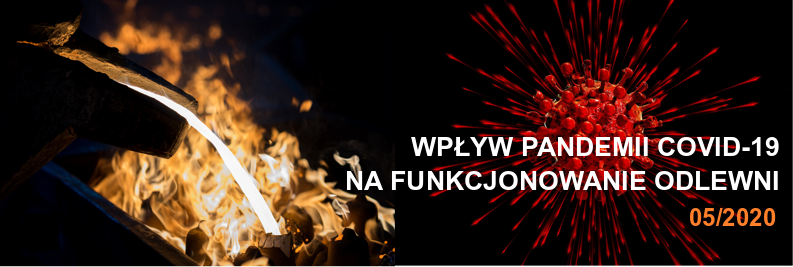 Wpływ COVID-19 na aktualną sytuację odlewni - MAJ 2020Wpływ COVID-19 na aktualną sytuację odlewni - MAJ 2020Czy odnotowano spadek wielkości sprzedaży w stosunku do roku poprzedniego? 
Jeśli TAK, o ile %. Jeśli NIE, proszę wpisać 0.Czy odnotowano spadek wielkości sprzedaży w stosunku do roku poprzedniego? 
Jeśli TAK, o ile %. Jeśli NIE, proszę wpisać 0.%%Czy obserwują Państwo problemy z płynnością finansową?Czy obserwują Państwo problemy z płynnością finansową? TAK         NIE TAK         NIEJakie podjęto działania zaradcze?Jakie podjęto działania zaradcze? czasowe przerwanie produkcji (przestój) wprowadzenie skróconego czasu pracy redukcja zatrudnienia (pracownicy etatowi) rezygnacja z pracowników agencyjnych wykorzystanie wsparcia w ramach Tarczy Antykryzysowej inne czasowe przerwanie produkcji (przestój) wprowadzenie skróconego czasu pracy redukcja zatrudnienia (pracownicy etatowi) rezygnacja z pracowników agencyjnych wykorzystanie wsparcia w ramach Tarczy Antykryzysowej inneWpływ COVID-19 na niedaleką przyszłość odlewniWpływ COVID-19 na niedaleką przyszłość odlewniCzy planują Państwo przestoje w działalności produkcyjnej lub skrócony czas pracy w czerwcu i III kw. 2020?Czy planują Państwo przestoje w działalności produkcyjnej lub skrócony czas pracy w czerwcu i III kw. 2020? TAK     NIE TAK     NIECzy zamierzacie Państwo skorzystać z pomocy w ramach Tarczy Antykryzysowej (jeśli NIE korzystaliście wcześniej)?Czy zamierzacie Państwo skorzystać z pomocy w ramach Tarczy Antykryzysowej (jeśli NIE korzystaliście wcześniej)? TAK    NIE TAK    NIEJakie widzą Państwo największe problemy i zagrożenia w najbliższej przyszłości?Jakie widzą Państwo największe problemy i zagrożenia w najbliższej przyszłości? duży spadek zamówień redukcja zatrudnienia utrata lub zakłócenie płynność finansowej niedobór surowców inne duży spadek zamówień redukcja zatrudnienia utrata lub zakłócenie płynność finansowej niedobór surowców inneDodatkowe uwagi i spostrzeżenia, którymi chcieliby się Państwo podzielićDodatkowe uwagi i spostrzeżenia, którymi chcieliby się Państwo podzielićDANE ODLEWNIDANE ODLEWNINazwa firmyDANE OSOBY WYPEŁNIAJĄCEJ ANKIETĘDANE OSOBY WYPEŁNIAJĄCEJ ANKIETĘImię i nazwiskoe-mailWyrażam zgodę na przetwarzanie moich danych osobowych przez Stowarzyszenie Techniczne Odlewników Polskich. Oświadczam, że wiem o prawie wglądu w dane i prawie ich poprawiania.         TAKWyrażam zgodę na przetwarzanie moich danych osobowych przez Stowarzyszenie Techniczne Odlewników Polskich. Oświadczam, że wiem o prawie wglądu w dane i prawie ich poprawiania.         TAK